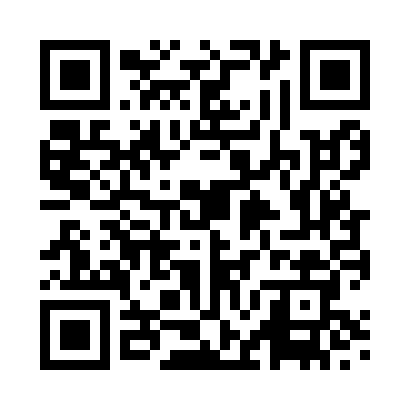 Prayer times for High Wray, Cumbria, UKMon 1 Jul 2024 - Wed 31 Jul 2024High Latitude Method: Angle Based RulePrayer Calculation Method: Islamic Society of North AmericaAsar Calculation Method: HanafiPrayer times provided by https://www.salahtimes.comDateDayFajrSunriseDhuhrAsrMaghribIsha1Mon2:594:421:166:599:4911:332Tue2:594:431:166:599:4911:323Wed3:004:441:166:599:4811:324Thu3:004:451:166:589:4811:325Fri3:014:461:176:589:4711:326Sat3:024:471:176:589:4611:317Sun3:024:481:176:589:4611:318Mon3:034:491:176:579:4511:319Tue3:034:501:176:579:4411:3010Wed3:044:511:176:569:4311:3011Thu3:054:521:176:569:4211:3012Fri3:054:541:186:569:4111:2913Sat3:064:551:186:559:4011:2914Sun3:074:561:186:549:3911:2815Mon3:084:581:186:549:3811:2816Tue3:084:591:186:539:3611:2717Wed3:095:001:186:539:3511:2618Thu3:105:021:186:529:3411:2619Fri3:115:031:186:519:3211:2520Sat3:115:051:186:519:3111:2421Sun3:125:061:186:509:3011:2422Mon3:135:081:186:499:2811:2323Tue3:145:091:186:489:2711:2224Wed3:155:111:186:479:2511:2225Thu3:155:131:186:469:2311:2126Fri3:165:141:186:459:2211:2027Sat3:175:161:186:449:2011:1928Sun3:185:181:186:439:1811:1829Mon3:195:191:186:429:1711:1730Tue3:195:211:186:419:1511:1631Wed3:205:231:186:409:1311:15